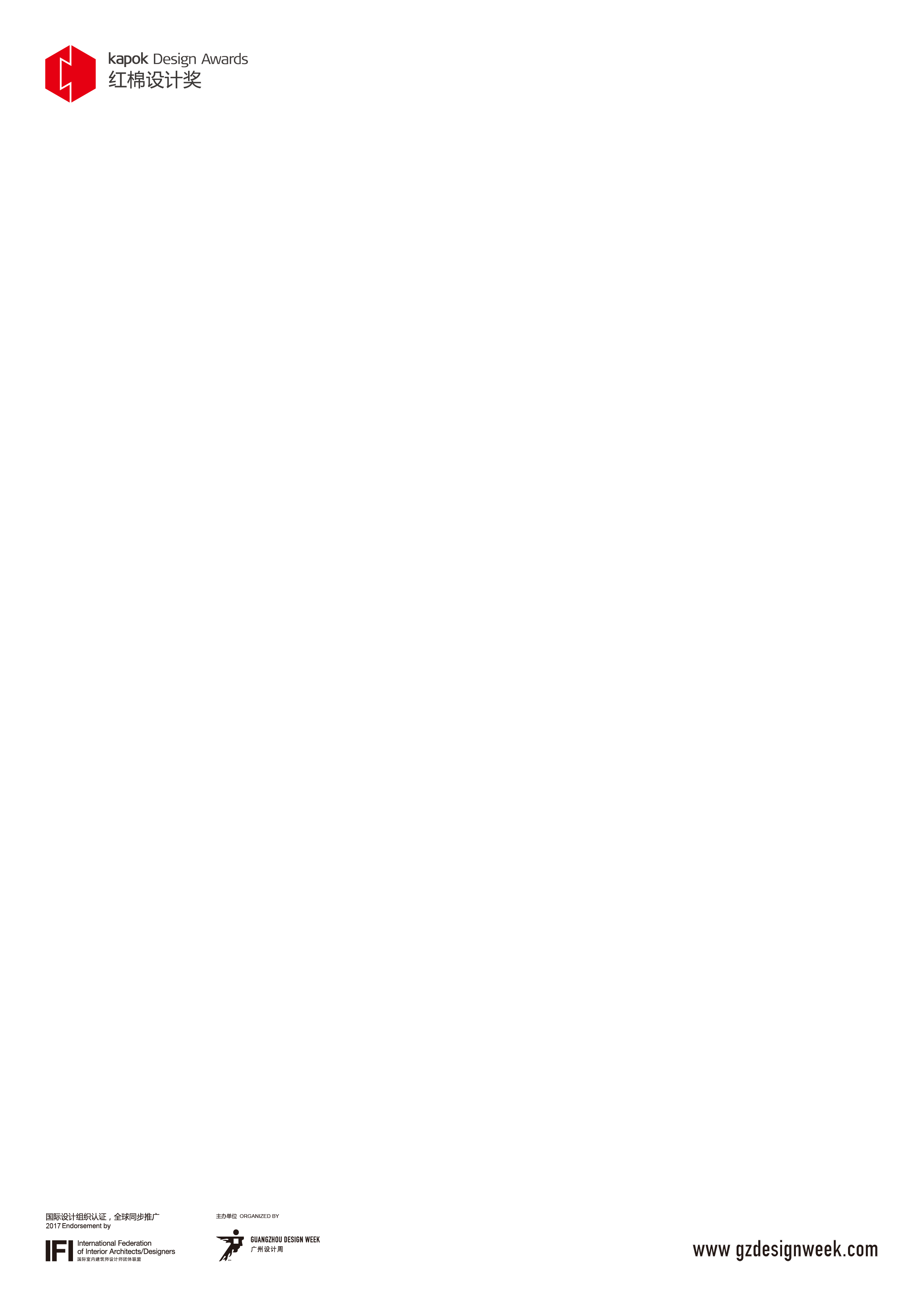 红棉设计奖•年度新锐产品设计师 参评登记表Application Form of kapok Design Awards  2022带 “*”的必须填写 （All fields marked with an asterisk (*) are required）声    明*STATEMENT*我已仔细阅读了本届奖项参评规则，愿意遵守规则的规定，现正式报名参加。This is to certify that I/we have read the relative rules & I/we hereby sign to confirm my/our acceptance.                                        参评/赛者签名Signature:________________日期 Date: _____    ______姓 名*英文名出身年月*性别*工作单位职务电子邮箱*手机*地址*      省     市                         省     市                         省     市                   曾获奖项个人简介*个人形象照*横版或竖版正面半身高清宣传形象照另附文件，jpg格式，无水印，每张300dpi以上横版或竖版正面半身高清宣传形象照另附文件，jpg格式，无水印，每张300dpi以上横版或竖版正面半身高清宣传形象照另附文件，jpg格式，无水印，每张300dpi以上个人作品另附文件，jpg格式，无水印，每张300dpi以上另附文件，jpg格式，无水印，每张300dpi以上另附文件，jpg格式，无水印，每张300dpi以上作品名称*（中英对照）Name of Product *作品名称*（中英对照）Name of Product *设计说明（中英对照，400字以内）*Description of Design (within 400 letters)*设计说明（中英对照，400字以内）*Description of Design (within 400 letters)*设计说明（中英对照，400字以内）*Description of Design (within 400 letters)*产品尺寸（长*宽*高，毫米）*Size & Weight of Design (L*W*H mm)*产品尺寸（长*宽*高，毫米）*Size & Weight of Design (L*W*H mm)*产品尺寸（长*宽*高，毫米）*Size & Weight of Design (L*W*H mm)*备注参评登记表里面所有信息请核实后再提交，若后续获奖，相关信息将直接用于获奖名单的制作，不再进行二次确认。Please note that all these information will be used in the product design winner list if your product won the prize. Please fill in the accurate information.参评登记表里面所有信息请核实后再提交，若后续获奖，相关信息将直接用于获奖名单的制作，不再进行二次确认。Please note that all these information will be used in the product design winner list if your product won the prize. Please fill in the accurate information.